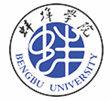 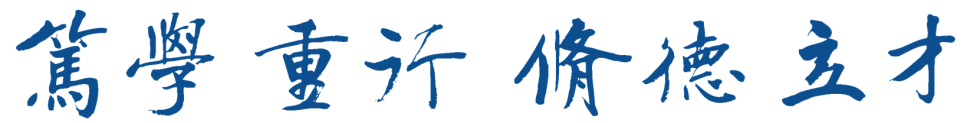 中心组学习第20220511期主要内容1.习近平总书记在中国人民大学考察时的重要讲话精神………………12.习近平给北京科技大学老教授的回信…………………………………63.习近平在庆祝中国共产主义青年团成立100周年大会上的讲话……74.习近平主持中共中央政治局常务委员会的会议精神…………………175.习近平在博鳌亚洲论坛2022年年会开幕式上的主旨演讲……………196.习近平在中共中央政治局第三十八次集体学习时的重要讲话精神…237.习近平致首届全民阅读大会举办的贺信………………………………288.习近平给中国航天科技集团空间站建造青年团队的回信……………299.《中共中央关于党的百年奋斗重大成就和历史经验的决议》…………………………………………………………（见学习资料）10.《中国共产党宣传工作简史》（上卷）………………（见学习资料）                                                 党委宣传部                                      2022年5月11日习近平在中国人民大学考察时强调坚持党的领导传承红色基因扎根中国大地走出一条建设中国特色世界一流大学新路来源：“学习强国”学习平台2022-04-25新华社北京4月25日电 在五四青年节即将到来之际，中共中央总书记、国家主席、中央军委主席习近平25日上午来到中国人民大学考察调研。习近平代表党中央，向全国各族青年致以节日的祝贺，向中国人民大学全体师生员工、向全国广大教育工作者和青年工作者致以诚挚的问候。习近平希望全国广大青年牢记党的教诲，立志民族复兴，不负韶华，不负时代，不负人民，在青春的赛道上奋力奔跑，争取跑出当代青年的最好成绩！习近平强调，“为谁培养人、培养什么人、怎样培养人”始终是教育的根本问题。要坚持党的领导，坚持马克思主义指导地位，坚持为党和人民事业服务，落实立德树人根本任务，传承红色基因，扎根中国大地办大学，走出一条建设中国特色、世界一流大学的新路。广大青年要做社会主义核心价值观的坚定信仰者、积极传播者、模范践行者，向英雄学习、向前辈学习、向榜样学习，争做堪当民族复兴重任的时代新人，在实现中华民族伟大复兴的时代洪流中踔厉奋发、勇毅前进。中国人民大学是中国共产党创办的第一所新型正规大学，前身是1937年诞生于抗日战争烽火中的陕北公学，以及后来的华北联合大学和北方大学、华北大学，在长期的办学实践中，注重人文社会科学高等教育和马克思主义教学与研究，被誉为“我国人文社会科学高等教育领域的一面旗帜”。上午9时20分许，习近平在中国人民大学党委书记张东刚、校长刘伟陪同下，首先来到立德楼，观摩思政课智慧教室现场教学。习近平同青年学生一起就座，认真倾听并参与讨论，对学校立足自身优势，不断推进思政课教学改革创新，打造高精尖水平思政课的做法表示肯定。他强调，思想政治理论课能否在立德树人中发挥应有作用，关键看重视不重视、适应不适应、做得好不好。思政课的本质是讲道理，要注重方式方法，把道理讲深、讲透、讲活，老师要用心教，学生要用心悟，达到沟通心灵、启智润心、激扬斗志。青少年思想政治教育是一个接续的过程，要针对青少年成长的不同阶段，有针对性地开展思想政治教育。希望人民大学绵绵用力，久久为功，止于至善，为全国大中小学思政课教学提供更多“金课”。也鼓励各地高校积极开展与中小学思政课共建，共同推动大中小学思政课一体化建设。习近平勉励同学们坚定中国特色社会主义道路自信、理论自信、制度自信、文化自信，在全面建设社会主义现代化国家新征程中勇当开路先锋、争当事业闯将。中国人民大学校史展设立于学校博物馆内。习近平来到这里，详细了解学校历史沿革、建设发展和近年来教学科研成果等情况。习近平强调，中国人民大学在抗日烽火中诞生，在党的关怀下发展壮大，具有光荣的革命传统和鲜明的红色基因。一定要把这一光荣传统和红色基因传承好，守好党的这块重要阵地。要加强校史资料的挖掘、整理和研究，讲好中国共产党的故事，讲好党创办人民大学的故事，激励广大师生继承优良传统，赓续红色血脉。在博物馆门前广场上，习近平看望了老教授、老专家和中青年骨干教师代表，并同他们亲切交谈。看到老教授、老专家身体健康、精神矍铄，习近平非常高兴。他指出，中国人民大学历来是人才荟萃、名家云集的地方。老教授、老专家们为党的教育事业付出了巨大心血，作出了重要贡献。希望中青年教师向老教授老专家学习，立志成为大先生，在教书育人和科研创新上不断创造新业绩。习近平强调，建设世界一流的中国特色社会主义大学，培养社会主义建设者和接班人，必须有世界一流的大师。要高度重视教师队伍建设，特别是要加强中青年教师骨干的培养，把人民大学打造成为我国人文社会科学研究和教学领域的重要人才中心和创新高地。中国人民大学图书馆以人文社会科学学术性文献馆藏为主，有藏书410余万册。习近平来到这里，考察馆藏红色文献、古籍集中展示，察看现代化检索平台和复印报刊资料等数字化学术资源，听取学校加强文献古籍保护利用，促进理论研究成果转化应用等情况介绍。习近平强调，人民大学馆藏红色文献，鉴证了我们党创办正规高等教育的艰辛历程，是十分宝贵的红色记忆，要精心保护好，逐步推进数字化，让更多的人受到教育、得到启迪。要运用现代科技手段加强古籍典藏的保护修复和综合利用，深入挖掘古籍蕴含的哲学思想、人文精神、价值理念、道德规范，推动中华优秀传统文化创造性转化、创新性发展。要加强学术资源库建设，更好发挥学术文献信息传播、搜集、整合、编辑、拓展、共享功能，打造中国特色、世界一流的学术资源信息平台，提升国家文化软实力。随后，习近平来到世纪馆北大厅同中国人民大学师生代表座谈。中国人民大学党委书记张东刚、“人民教育家”国家荣誉称号获得者高铭暄、经济学院教授赵峰、新闻学院博士生周晓辉、哲学院本科生王海蓉先后发言，现场气氛轻松热烈。在认真听取大家发言后，习近平发表重要讲话。他强调，我国有独特的历史、独特的文化、独特的国情，建设中国特色、世界一流大学不能跟在别人后面依样画葫芦，简单以国外大学作为标准和模式，而是要扎根中国大地，走出一条建设中国特色、世界一流大学的新路。中国人民大学从陕北公学成立之初就鲜明提出要培养“革命的先锋队”，到新中国成立之初提出培养“万千建国干部”，到改革开放新时期提出培养“国民表率、社会栋梁”，再到新时代提出培养“复兴栋梁、强国先锋”，始终不变的是“为党育人、为国育才”，展现了“党办的大学让党放心、人民的大学不负人民”的精神品格。希望中国人民大学落实立德树人根本任务，传承红色基因，让听党话、跟党走的信念成为人大师生的自觉追求。习近平指出，高校是我国哲学社会科学“五路大军”中的重要力量。当前，坚持和发展中国特色社会主义理论和实践提出了大量亟待解决的新问题，世界百年未有之大变局加速演进，世界进入新的动荡变革期，迫切需要回答好“世界怎么了”、“人类向何处去”的时代之题。要坚持把马克思主义基本原理同中国具体实际相结合、同中华优秀传统文化相结合，立足中华民族伟大复兴战略全局和世界百年未有之大变局，不断推进马克思主义中国化时代化。加快构建中国特色哲学社会科学，归根结底是建构中国自主的知识体系。要以中国为观照、以时代为观照，立足中国实际，解决中国问题，不断推动中华优秀传统文化创造性转化、创新性发展，不断推进知识创新、理论创新、方法创新，使中国特色哲学社会科学真正屹立于世界学术之林。哲学社会科学工作者要做到方向明、主义真、学问高、德行正，自觉以回答中国之问、世界之问、人民之问、时代之问为学术己任，以彰显中国之路、中国之治、中国之理为思想追求，在研究解决事关党和国家全局性、根本性、关键性的重大问题上拿出真本事、取得好成果。要发挥哲学社会科学在融通中外文化、增进文明交流中的独特作用，传播中国声音、中国理论、中国思想，让世界更好读懂中国，为推动构建人类命运共同体作出积极贡献。习近平强调，好的学校特色各不相同，但有一个共同特点，都有一支优秀教师队伍。对教师来说，想把学生培养成什么样的人，自己首先就应该成为什么样的人。培养社会主义建设者和接班人，迫切需要我们的教师既精通专业知识、做好“经师”，又涵养德行、成为“人师”，努力做精于“传道授业解惑”的“经师”和“人师”的统一者。教育是一门“仁而爱人”的事业，有爱才有责任。广大教师要严爱相济、润己泽人，以人格魅力呵护学生心灵，以学术造诣开启学生智慧，把自己的温暖和情感倾注到每一个学生身上，让每一个学生都健康成长，让每一个孩子都有人生出彩的机会。老师应该有言为士则、行为世范的自觉，不断提高自身道德修养，以模范行为影响和带动学生，做学生为学、为事、为人的大先生，成为被社会尊重的楷模，成为世人效法的榜样。习近平指出，立足新时代新征程，中国青年的奋斗目标和前行方向归结到一点，就是坚定不移听党话、跟党走，努力成长为堪当民族复兴重任的时代新人。希望广大青年用脚步丈量祖国大地，用眼睛发现中国精神，用耳朵倾听人民呼声，用内心感应时代脉搏，把对祖国血浓于水、与人民同呼吸共命运的情感贯穿学业全过程、融汇在事业追求中。习近平离开学校时，道路两旁站满了师生，大家激动地向总书记问好，齐声高呼“青春向党、不负人民”、“复兴栋梁、强国先锋”，习近平向大家挥手致意，掌声、欢呼声在校园内久久回荡。王沪宁、丁薛祥及中央和国家机关有关部门负责同志参加有关活动。习近平给北京科技大学老教授的回信来源：“学习强国”学习平台2022-04-22北京科技大学的老教授们：你们好，来信收悉。北京科技大学自成立以来，为我国钢铁工业发展作出了积极贡献，值此建校70周年之际，谨向你们并向全校师生员工、广大校友表示热烈的祝贺和诚挚的问候！民族复兴迫切需要培养造就一大批德才兼备的人才。希望你们继续发扬严谨治学、甘为人梯的精神，坚持特色、争创一流，培养更多听党话、跟党走、有理想、有本领、具有为国奉献钢筋铁骨的高素质人才，促进钢铁产业创新发展、绿色低碳发展，为铸就科技强国、制造强国的钢铁脊梁作出新的更大的贡献！习近平2022年4月21日在庆祝中国共产主义青年团成立100周年大会上的讲话来源：新华网（2022年5月10日）习近平共青团员们，青年朋友们，同志们：青春孕育无限希望，青年创造美好明天。一个民族只有寄望青春、永葆青春，才能兴旺发达。今天，我们在这里隆重集会，庆祝中国共产主义青年团成立100周年，就是要激励广大团员青年在实现中华民族伟大复兴中国梦的新征程上奋勇前进。首先，我代表党中央，向全体共青团员和各级共青团组织、团干部，致以热烈的祝贺和诚挚的问候！共青团员们、青年朋友们、同志们！中华民族是历史悠久、饱经沧桑的古老民族，更是自强不息、朝气蓬勃的青春民族。在5000多年源远流长的文明历史中，中华民族始终有着“自古英雄出少年”的传统，始终有着“长江后浪推前浪”的情怀，始终有着“少年强则国强，少年进步则国进步”的信念，始终有着“希望寄托在你们身上”的期待。千百年来，青春的力量，青春的涌动，青春的创造，始终是推动中华民族勇毅前行、屹立于世界民族之林的磅礴力量！青年的命运，从来都同时代紧密相连。1840年鸦片战争以后，中国逐步成为半殖民地半封建社会，国家蒙辱、人民蒙难、文明蒙尘，中华民族遭受了前所未有的劫难。一批又一批仁人志士为救国救民而苦苦追寻，一大批先进青年在“觉醒年代”纷纷觉醒。伟大的五四运动促进了马克思主义在中国的传播，拉开了新民主主义革命的序幕，也标志着中国青年成为推动中国社会变革的急先锋。青春力量一经觉醒，先进思想一经传播，中华大地便迅速呈现出轰轰烈烈的革命新气象。在马克思列宁主义同中国工人运动的紧密结合中，中国共产党应运而生。中国共产党一经诞生，就把关注的目光投向青年，把革命的希望寄予青年。党的一大专门研究了建立和发展青年团作为党的预备学校的问题。1922年5月5日，在中国共产党直接关怀和领导下，中国共产主义青年团宣告成立。这在中国革命史和青年运动史上具有里程碑意义！坚定不移跟党走，为党和人民奋斗，是共青团的初心使命。一百年来，在党的坚强领导下，共青团不忘初心、牢记使命，走在青年前列，组织引导一代又一代青年坚定信念、紧跟党走，为争取民族独立、人民解放和实现国家富强、人民幸福而贡献力量，谱写了中华民族伟大复兴进程中激昂的青春乐章。新民主主义革命时期，共青团广泛传播马克思主义，用先进思想启迪青年觉醒、凝聚青春力量，团结带领广大团员青年踊跃投身反帝反封建的工人运动、农民运动、学生运动，积极参加党领导的革命武装，在打倒军阀、抗日救亡、推翻国民党反动统治的伟大斗争中冲锋陷阵，展现出不怕牺牲、浴血斗争的精神风貌。刀光剑影，枪林弹雨，广大团员青年对党忠贞不渝，经受住了生与死的考验，为中国革命胜利贡献了青春、建立了重要功勋！社会主义革命和建设时期，共青团积极参与中华民族有史以来最为广泛而深刻的社会变革，组建青年突击队、青年垦荒队、青年扫盲队，开展学雷锋活动，团结带领广大团员青年激发“敢教日月换新天”的豪情，喊出“把青春献给祖国”的响亮口号，向科学进军，向困难进军，向荒原进军，展现出敢于拼搏、辛勤劳动的精神风貌。艰难困苦，千难万险，广大团员青年主动作为、勇挑重担，哪里最困难、哪里就有团的旗帜，哪里有需要、哪里就有团员青年的身影，为祖国建设贡献了青春、建立了重要功勋！改革开放和社会主义现代化建设新时期，共青团适应党和国家工作中心战略转移，解放思想，锐意进取，广泛开展争当新长征突击手、“五讲四美三热爱”、希望工程、青年志愿者、青年文明号、保护母亲河等一大批青春气息浓烈的创造性活动，团结带领广大团员青年发出“团结起来、振兴中华”的时代强音，在现代化建设各条战线上勇立潮头，展现出敢闯敢干、引领风尚的精神风貌。革故鼎新，建设四化，广大团员青年勇作改革闯将，开风气之先，为改革开放和社会主义现代化建设贡献了青春、建立了重要功勋！中国特色社会主义新时代，共青团积极投身伟大斗争、伟大工程、伟大事业、伟大梦想波澜壮阔的实践，坚持守正创新、踔厉奋发，全面深化自身改革，团结带领广大团员青年在脱贫攻坚战场摸爬滚打，在科技攻关岗位奋力攀登，在抢险救灾前线冲锋陷阵，在疫情防控一线披甲出征，在奥运竞技赛场奋勇争先，在保卫祖国哨位威武守护，在党和人民最需要的时刻冲得出来、顶得上去，展现出自信自强、刚健有为的精神风貌。“清澈的爱，只为中国”，成为当代中国青年发自内心的最强音。伟大梦想，伟大使命，广大团员青年自觉担当重任，深入基层一线，让青春在实现中华民族伟大复兴的中国梦中绽放异彩，为党和国家事业取得历史性成就、发生历史性变革贡献了青春、建立了重要功勋！时代各有不同，青春一脉相承。一百年来，中国共青团始终与党同心、跟党奋斗，团结带领广大团员青年把忠诚书写在党和人民事业中，把青春播撒在民族复兴的征程上，把光荣镌刻在历史行进的史册里。历史和实践充分证明，中国共青团不愧为中国青年运动的先锋队，不愧为党的忠实助手和可靠后备军！共青团员们、青年朋友们、同志们！越是往前走、向上攀，越是要善于从走过的路中汲取智慧、提振信心、增添力量。一百年来，共青团坚定理想、矢志不渝，形成了宝贵经验。这是共青团面向未来、再立新功的重要遵循。——百年征程，塑造了共青团坚持党的领导的立身之本。没有中国共产党，就没有中国共青团。共青团从诞生之日起，就以党的旗帜为旗帜、以党的意志为意志、以党的使命为使命，把坚持党的领导深深融入血脉之中，形成了区别于其他青年组织的根本特质和鲜明优势。听党话、跟党走始终是共青团坚守的政治生命，党有号召、团有行动始终是一代代共青团员的政治信念。历史充分证明，只有坚持党的领导，共青团才能团结带领青年前进，推动中国青年运动沿着正确政治方向前行。——百年征程，塑造了共青团坚守理想信念的政治之魂。共青团把青年人组织起来，是在理想信念感召下坚定信仰的结合、科学主义的结合。团的一大就明确提出了建设共产主义社会的远大理想，亮出了社会主义的鲜明旗帜，在一代又一代青年心中点亮理想之灯、发出信念之光，这是共青团最根本、最持久的凝聚力。历史充分证明，只有始终高举共产主义、社会主义旗帜，共青团才能形成最为牢固的团结、锻造最有战斗力的组织，始终把青年凝聚在党的理想信念旗帜之下。——百年征程，塑造了共青团投身民族复兴的奋进之力。党的奋斗主题就是团的行动方向。共青团紧扣党在不同历史时期的中心任务，团结带领广大团员青年积极投身人民群众的壮阔实践，在民族复兴征程上勇当先锋、倾情奉献，发挥生力军和突击队作用，使实现民族复兴成为中国青年运动一以贯之的恢弘主流。历史充分证明，只有牢牢扭住为中华民族伟大复兴而奋斗这一主题，共青团才能团结起一切可以团结的青春力量，唱响壮丽的青春之歌。——百年征程，塑造了共青团扎根广大青年的活力之源。共青团历经百年沧桑而青春焕发，依靠的就是始终扎根广大青年，始终把工作重点聚焦在最广大的工农青年和普通青年群体，把心紧紧同青年连在一起，把青年人的心紧紧同党贴在一起。历史充分证明，只有不断从广大青年这片沃土中汲取养分、获取力量，共青团才能成为广大青年信得过、靠得住、离不开的贴心人。共青团员们、青年朋友们、同志们！在中国共产党坚强领导下，全国各族人民万众一心、齐心协力，胜利实现了第一个百年奋斗目标，在中华大地上全面建成了小康社会，正在意气风发向着全面建成社会主义现代化强国的第二个百年奋斗目标迈进。实现中国梦是一场历史接力赛，当代青年要在实现民族复兴的赛道上奋勇争先。时代总是把历史责任赋予青年。新时代的中国青年，生逢其时、重任在肩，施展才干的舞台无比广阔，实现梦想的前景无比光明。在庆祝中国共产党成立100周年大会上，共青团员、少先队员代表响亮喊出“请党放心、强国有我”的青春誓言。这是新时代中国青少年应该有的样子，更是党的青年组织必须有的风貌。在新的征程上，如何更好把青年团结起来、组织起来、动员起来，为实现第二个百年奋斗目标、实现中华民族伟大复兴的中国梦而奋斗，是新时代中国青年运动和青年工作必须回答的重大课题。共青团要增强引领力、组织力、服务力，团结带领广大团员青年成长为有理想、敢担当、能吃苦、肯奋斗的新时代好青年，用青春的能动力和创造力激荡起民族复兴的澎湃春潮，用青春的智慧和汗水打拼出一个更加美好的中国！这里，我给共青团提几点希望。第一，坚持为党育人，始终成为引领中国青年思想进步的政治学校。志存高远方能登高望远，胸怀天下才可大展宏图。火热的青春，需要坚定的理想信念。我们党用“共产主义”为团命名，就是希望党的青年组织永远站在理想信念的高地上，用党的科学理论武装青年，用党的初心使命感召青年，用党的光辉旗帜指引青年，用党的优良作风塑造青年。新时代的中国青年，更加自信自强、富于思辨精神，同时也面临各种社会思潮的现实影响，不可避免会在理想和现实、主义和问题、利己和利他、小我和大我、民族和世界等方面遇到思想困惑，更加需要深入细致的教育和引导，用敏锐的眼光观察社会，用清醒的头脑思考人生，用智慧的力量创造未来。共青团作为广大青年在实践中学习中国特色社会主义和共产主义的学校，要从政治上着眼、从思想上入手、从青年特点出发，帮助他们早立志、立大志，从内心深处厚植对党的信赖、对中国特色社会主义的信心、对马克思主义的信仰。要立足党的事业后继有人这一根本大计，牢牢把握培养社会主义建设者和接班人这个根本任务，引导广大青年在思想洗礼、在实践锻造中不断增强做中国人的志气、骨气、底气，让革命薪火代代相传！第二，自觉担当尽责，始终成为组织中国青年永久奋斗的先锋力量。奋斗是青春最亮丽的底色，行动是青年最有效的磨砺。有责任有担当，青春才会闪光。青年是常为新的，最具创新热情，最具创新动力。党和人民事业发展离不开一代又一代有志青年的拼搏奉献。只有当青春同党和人民事业高度契合时，青春的光谱才会更广阔，青春的能量才能充分迸发。青年是社会中最有生气、最有闯劲、最少保守思想的群体，蕴含着改造客观世界、推动社会进步的无穷力量。共青团要团结带领广大团员青年勇做新时代的弄潮儿，自觉听从党和人民召唤，胸怀“国之大者”，担当使命任务，到新时代新天地中去施展抱负、建功立业，争当伟大理想的追梦人，争做伟大事业的生力军，让青春在祖国和人民最需要的地方绽放绚丽之花！第三，心系广大青年，始终成为党联系青年最为牢固的桥梁纽带。共青团是党领导的群团组织，也是青年人自己的组织。团的最大优势在于遍布基层一线、深入青年身边。要紧扣服务青年的工作生命线，履行巩固和扩大党执政的青年群众基础这一政治责任，既把青年的温度如实告诉党，也把党的温暖充分传递给青年。要千方百计为青年办实事、解难事，主动想青年之所想、急青年之所急，充分依托党赋予的资源和渠道，为青年提供实实在在的帮助，让广大青年真切感受到党的关爱就在身边、关怀就在眼前！第四，勇于自我革命，始终成为紧跟党走在时代前列的先进组织。对共青团来说，建设什么样的青年组织、怎样建设青年组织是事关根本的重大问题。“常制不可以待变化，一途不可以应无方，刻船不可以索遗剑。”共青团只有勇于自我革命，才能跟上时代前进、青年发展、实践创新的步伐。要把党的全面领导落实到工作的全过程各领域，走好中国特色社会主义群团发展道路，聚焦不断保持和增强政治性、先进性、群众性的目标方向，推动共青团改革向纵深发展。要敏于把握青年脉搏，依据青年工作生活方式新变化新特点，探索团的基层组织建设新思路新模式，带动青联、学联组织高扬爱国主义、社会主义旗帜，不断巩固和扩大青年爱国统一战线。要自觉对标全面从严治党经验做法，以改革创新精神和从严从实之风加强自身建设，严于管团治团，在全方位、高标准锻造中焕发出共青团昂扬向上的时代风貌！“人生万事须自为，跬步江山即寥廓。”追求进步，是青年最宝贵的特质，也是党和人民最殷切的希望。新时代的广大共青团员，要做理想远大、信念坚定的模范，带头学习马克思主义理论，树立共产主义远大理想和中国特色社会主义共同理想，自觉践行社会主义核心价值观，大力弘扬爱国主义精神；要做刻苦学习、锐意创新的模范，带头立足岗位、苦练本领、创先争优，努力成为行业骨干、青年先锋；要做敢于斗争、善于斗争的模范，带头迎难而上、攻坚克难，做到不信邪、不怕鬼、骨头硬；要做艰苦奋斗、无私奉献的模范，带头站稳人民立场，脚踏实地、求真务实，吃苦在前、享受在后，甘于做一颗永不生锈的螺丝钉；要做崇德向善、严守纪律的模范，带头明大德、守公德、严私德，严格遵纪守法，严格履行团员义务。广大共青团员要认真接受政治训练、加强政治锻造、追求政治进步，积极向党组织靠拢，以成长为一名合格的共产党员为目标、为光荣。长期以来，广大团干部发扬优良传统，认真履职尽责，为党的青年工作作出了重要贡献。团干部要铸牢对党忠诚的政治品格，高扬理想主义的精神气质，心境澄明，心力茁壮，让人迎面就能感受到年轻干部应有的清澈和纯粹。要自觉践行群众路线、树牢群众观点，同广大青年打成一片，做青年友，不做青年“官”，多为青年计，少为自己谋。要培养担当实干的工作作风，不尚虚谈、多务实功，勇于到艰苦环境和基层一线去担苦、担难、担重、担险，老老实实做人，踏踏实实干事。要涵养廉洁自律的道德修为，心有所畏、言有所戒、行有所止，不断锤炼意志力、坚忍力、自制力，做一个一心为公、一身正气、一尘不染的人。共青团员们、青年朋友们、同志们！革命人永远是年轻。中国共产党立志于中华民族千秋伟业，百年恰是风华正茂。列宁曾经引用恩格斯的话说过：“我们是未来的党，而未来是属于青年的。我们是革新者的党，而总是青年更乐于跟着革新者走。我们是跟腐朽的旧事物进行忘我斗争的党，而总是青年首先投身到忘我斗争中去。”历史和现实都证明，中国共产党是始终保持青春特质的党，是永远值得青年人信赖和追随的党。在实现中华民族伟大复兴的征程上，中国共产党是先锋队，共青团是突击队，少先队是预备队。入队、入团、入党，是青年追求政治进步的“人生三部曲”。中国共产党始终向青年敞开大门，热情欢迎青年源源不断成为党的新鲜血液。共青团要履行好全团带队政治责任，规范和加强少先队推优入团、共青团推优入党工作机制，着力推动党、团、队育人链条相衔接、相贯通。各级党组织要高度重视培养和发展青年党员，特别是要注重从优秀共青团员中培养和发展党员，确保红色江山永不变色。李大钊说过：“青年者，国家之魂。”过去、现在、将来青年工作都是党的工作中一项战略性工作。各级党委（党组）要倾注极大热忱研究青年成长规律和时代特点，拿出极大精力抓青年工作，做青年朋友的知心人、青年工作的热心人、青年群众的引路人。各级党组织要落实党建带团建制度机制，经常研究解决共青团工作中的重大问题，热情关心、严格要求团干部，支持共青团按照群团工作特点和规律创造性地开展工作。共青团员们、青年朋友们、同志们！早在两千多年前，孔子就说：“后生可畏，焉知来者之不如今也？”青年之于党和国家而言，最值得爱护、最值得期待。青年犹如大地上茁壮成长的小树，总有一天会长成参天大树，撑起一片天。青年又如初升的朝阳，不断积聚着能量，总有一刻会把光和热洒满大地。党和国家的希望寄托在青年身上！1937年，毛泽东同志为陕北公学成立题词时说：“要造就一大批人，这些人是革命的先锋队。这些人具有政治远见。这些人充满着斗争精神和牺牲精神。这些人是胸怀坦白的，忠诚的，积极的，与正直的。这些人不谋私利，唯一的为着民族与社会的解放。这些人不怕困难，在困难面前总是坚定的，勇敢向前的。这些人不是狂妄分子，也不是风头主义者，而是脚踏实地富于实际精神的人们。中国要有一大群这样的先锋分子，中国革命的任务就能够顺利的解决。”今天，党和人民同样需要一大批这样的先锋分子，党中央殷切希望共青团能够培养出一大批这样的先锋分子。这是党的殷切期待，也是祖国和人民的殷切期待！中共中央政治局常务委员会召开会议分析当前新冠肺炎疫情防控形势 研究部署抓紧抓实疫情防控重点工作 中共中央总书记习近平主持会议来源：“学习强国”学习平台2022-05-05新华社北京5月5日电 中共中央政治局常务委员会5月5日召开会议，分析当前新冠肺炎疫情防控形势，研究部署抓紧抓实疫情防控重点工作。中共中央总书记习近平主持会议并发表重要讲话。会议指出，新冠肺炎疫情发生以来，我们坚持人民至上、生命至上，坚持外防输入、内防反弹，坚持动态清零，因时因势不断调整防控措施，疫情防控取得重大战略成果。今年3月以来，经过全国上下勠力同心、并肩作战，我们经受住了武汉保卫战以来最为严峻的防控考验，取得了阶段性成效。实践证明，我们的防控方针是由党的性质和宗旨决定的，我们的防控政策是经得起历史检验的，我们的防控措施是科学有效的。我们打赢了武汉保卫战，也一定能够打赢大上海保卫战。会议强调，目前全球疫情仍处于高位，病毒还在不断变异，疫情的最终走向还存在很大不确定性，远没有到可以松口气、歇歇脚的时候。我国是人口大国，老龄人口多，地区发展不平衡，医疗资源总量不足，放松防控势必造成大规模人群感染、出现大量重症和病亡，经济社会发展和人民生命安全、身体健康将受到严重影响。要深刻、完整、全面认识党中央确定的疫情防控方针政策，坚决克服认识不足、准备不足、工作不足等问题，坚决克服轻视、无所谓、自以为是等思想，始终保持清醒头脑，毫不动摇坚持“动态清零”总方针，坚决同一切歪曲、怀疑、否定我国防疫方针政策的言行作斗争。会议指出，坚持就是胜利。当前，疫情防控工作正处于“逆水行舟、不进则退”的关键时期和吃劲阶段，各级党委和政府要坚定信心，深刻认识抗疫斗争的复杂性和艰巨性，坚决落实党中央决策部署，充分发扬斗争精神，坚决筑牢疫情防控屏障，坚决巩固住来之不易的疫情防控成果，做到守土有责、守土尽责。会议强调，要加快局部聚集性疫情处置，应检尽检、应隔尽隔、应收尽收、应治尽治，协调联动核酸检测、流调、隔离转运和社区管控等重点环节，确保感染者和风险人群及时排查出、管控住。要加强防控能力建设，强化区域协防、省内统筹，把防控的人力物资备足备齐，做好疫情应对准备。要及时完善防控措施，加大对病毒变异的研究和防范力度，不搞简单化、一刀切，同步做好群众基本生活保障和生活物资供应，保障好群众看病就医需求。要从严落实常态化疫情防控举措，外防输入要把人、物、环境同防要求贯彻到位，压实行业责任和单位责任。要紧紧依靠人民群众打好人民战争，加强信息发布，主动回应社会关切，引导广大群众增强责任意识、自我防护意识，自觉承担防控责任和义务，落实个人、家庭等日常防护措施，推进加强免疫接种工作，筑牢群防群控防线。会议指出，各级党委、政府和社会各方面要把思想和行动统一到党中央决策部署上来，自觉在思想上政治上行动上同党中央保持高度一致，克服麻痹思想、厌战情绪、侥幸心理、松劲心态，全面动员、全面部署，以时不我待的精神、分秒必争的行动抓实抓细疫情防控各项工作。各级党组织和广大党员、干部要继续冲锋在前、顽强拼搏，发挥战斗堡垒和先锋模范作用。对在抗疫斗争中涌现出来的先进典型和先进事迹，要加以宣传报道，以激励广大干部群众坚定信心、同舟共济、团结一心做好抗疫工作。会议还研究了其他事项。习近平在博鳌亚洲论坛2022年年会开幕式上发表主旨演讲提出全球安全倡议 强调人类是休戚与共的命运共同体各国要坚定信心 同心合力 和衷共济 合作开创未来来源：“学习强国”学习平台2022-04-21新华社北京4月21日电 博鳌亚洲论坛2022年年会开幕式21日上午在海南博鳌举行，国家主席习近平以视频方式发表题为《携手迎接挑战，合作开创未来》的主旨演讲。习近平指出，当下，世界之变、时代之变、历史之变正以前所未有的方式展开，给人类提出了必须严肃对待的挑战。人类历史告诉我们，越是困难时刻，越要坚定信心。任何艰难曲折都不能阻挡历史前进的车轮。面对重重挑战，我们决不能丧失信心、犹疑退缩，而是要坚定信心、激流勇进。习近平强调，冲出迷雾走向光明，最强大的力量是同心合力，最有效的方法是和衷共济。过去两年多来，国际社会为应对新冠肺炎疫情挑战、推动世界经济复苏发展作出了艰苦努力。困难和挑战进一步告诉我们，人类是休戚与共的命运共同体，各国要顺应和平、发展、合作、共赢的时代潮流，向着构建人类命运共同体的正确方向，携手迎接挑战、合作开创未来。——我们要共同守护人类生命健康。人类彻底战胜新冠肺炎疫情还需付出艰苦努力。各国要相互支持，加强防疫措施协调，完善全球公共卫生治理，形成应对疫情的强大国际合力。要坚持疫苗作为全球公共产品的属性，确保疫苗在发展中国家的可及性和可负担性。中国已经向120多个国家和国际组织提供超过21亿剂疫苗，将继续向非洲、东盟分别援助6亿剂、1.5亿剂疫苗，为弥合“免疫鸿沟”作出积极努力。——我们要共同促进经济复苏。要坚持建设开放型世界经济，加强宏观政策协调，维护全球产业链供应链稳定，促进全球平衡、协调、包容发展。要坚持以人民为中心，把促进发展、保障民生置于突出位置，围绕减贫、粮食安全、发展筹资、工业化等重点领域推进务实合作，着力解决发展不平衡不充分问题，稳步推进全球发展倡议落地落实。——我们要共同维护世界和平安宁。冷战思维只会破坏全球和平框架，霸权主义和强权政治只会危害世界和平，集团对抗只会加剧21世纪安全挑战。中方愿提出全球安全倡议：坚持共同、综合、合作、可持续的安全观，共同维护世界和平和安全；坚持尊重各国主权、领土完整，不干涉别国内政，尊重各国人民自主选择的发展道路和社会制度；坚持遵守联合国宪章宗旨和原则，摒弃冷战思维，反对单边主义，不搞集团政治和阵营对抗；坚持重视各国合理安全关切，秉持安全不可分割原则，构建均衡、有效、可持续的安全架构，反对把本国安全建立在他国不安全的基础之上；坚持通过对话协商以和平方式解决国家间的分歧和争端，支持一切有利于和平解决危机的努力，不能搞双重标准，反对滥用单边制裁和“长臂管辖”；坚持统筹维护传统领域和非传统领域安全，共同应对地区争端和恐怖主义、气候变化、网络安全、生物安全等全球性问题。——我们要共同应对全球治理挑战。世界各国乘坐在一条命运与共的大船上，要穿越惊涛骇浪、驶向光明未来，必须同舟共济，企图把谁扔下大海都是不可接受的。国际社会发展到今天已经成为一部复杂精巧、有机一体的机器，拆掉一个零部件就会使整个机器运转面临严重困难，被拆的人会受损，拆的人也会受损。要践行共商共建共享的全球治理观，弘扬全人类共同价值，倡导不同文明交流互鉴。要坚持真正的多边主义，坚定维护以联合国为核心的国际体系和以国际法为基础的国际秩序。大国尤其要作出表率，带头讲平等、讲合作、讲诚信、讲法治，展现大国的样子。习近平强调，过去几十年，亚洲地区总体保持稳定，经济持续快速增长，成就了“亚洲奇迹”。亚洲好世界才能更好。我们要继续把亚洲发展好、建设好，展现亚洲的韧性、智慧、力量，打造世界的和平稳定锚、增长动力源、合作新高地。第一，坚定维护亚洲和平。今天，亚洲首倡的和平共处五项原则和“万隆精神”更加具有现实意义。要秉持相互尊重、平等互利、和平共处等原则，奉行睦邻友好政策，把命运牢牢掌握在自己手中。第二，积极推动亚洲合作。《区域全面经济伙伴关系协定》正式生效，中老铁路建成通车，有效提升了地区硬联通、软联通水平。要以此为契机，推动亚洲形成更加开放的大市场，促进亚洲共赢合作迈出新步伐。第三，共同促进亚洲团结。要巩固东盟在地区架构中的中心地位，维护兼顾各方诉求、包容各方利益的区域秩序。国家无论大小强弱，无论域内域外，都应该为亚洲添彩而不添乱，都要共走和平发展大道，共谋合作共赢大计，共创团结进步的亚洲大家庭。习近平指出，中国经济韧性强、潜力足、回旋余地广、长期向好的基本面不会改变，将为世界经济企稳复苏提供强大动能，为各国提供更广阔的市场机会。中国将全面贯彻新发展理念，加快构建新发展格局，着力推动高质量发展。不论世界发生什么样的变化，中国改革开放的信心和意志都不会动摇。中国将始终不渝坚持走和平发展道路，始终做世界和平的建设者、全球发展的贡献者、国际秩序的维护者。习近平最后说，日日行，不怕千万里；常常做，不怕千万事。只要我们携手同心、行而不辍，就一定能汇聚起合作共赢的伟力，战胜前进道路上的各种挑战，迎来人类更加光明美好的未来。习近平在中共中央政治局第三十八次集体学习时强调依法规范和引导我国资本健康发展发挥资本作为重要生产要素的积极作用来源：“学习强国”学习平台2022-04-30新华社北京4月30日电 中共中央政治局4月29日下午就依法规范和引导我国资本健康发展进行第三十八次集体学习。中共中央总书记习近平在主持学习时强调，资本是社会主义市场经济的重要生产要素，在社会主义市场经济条件下规范和引导资本发展，既是一个重大经济问题、也是一个重大政治问题，既是一个重大实践问题、也是一个重大理论问题，关系坚持社会主义基本经济制度，关系改革开放基本国策，关系高质量发展和共同富裕，关系国家安全和社会稳定。必须深化对新的时代条件下我国各类资本及其作用的认识，规范和引导资本健康发展，发挥其作为重要生产要素的积极作用。中国人民大学副校长、教授刘元春就这个问题进行讲解，提出了工作建议。中央政治局的同志认真听取了讲解，并进行了讨论。习近平在主持学习时发表了重要讲话。他强调，在党的百年奋斗历程中，我们坚持马克思主义基本原理，从我国国情和不同时期主要任务出发，不断深化对资本的认识，不断探索规范和引导资本健康发展的方针政策。党的十一届三中全会实行改革开放以后，我们破除所有制问题上的传统观念束缚，认为资本作为重要生产要素，是市场配置资源的工具，是发展经济的方式和手段，社会主义国家也可以利用各类资本推动经济社会发展，逐步确立了公有制为主体、多种所有制经济共同发展，按劳分配为主体、多种分配方式并存，社会主义市场经济体制等社会主义基本经济制度，提出并坚持毫不动摇巩固和发展公有制经济，毫不动摇鼓励、支持、引导非公有制经济发展。习近平指出，党的十八大以来，我们坚持和完善社会主义基本经济制度，并把“两个毫不动摇”写入新时代坚持和发展中国特色社会主义的基本方略，作为党和国家一项大政方针进一步确定下来。我们全面深化改革，强调使市场在资源配置中起决定性作用、更好发挥政府作用，为各类资本发展营造更加有利的市场环境和法治环境。我们强化反垄断，防止资本无序扩张，有效防范风险，维护市场公平竞争。我们着力防范和化解金融风险，克服经济脱实向虚的倾向，重点解决不良资产风险、泡沫风险等。我们持续扩大对外开放，着力构建以国内大循环为主体、国内国际双循环相互促进的新发展格局，建设更高水平开放型经济新体制。我们对资本性质的理解逐步深化，对资本作用的认识更趋全面，对资本规律的把握更加深入，对资本运行的治理能力不断提高。习近平强调，我国改革开放40多年来，资本同土地、劳动力、技术、数据等生产要素共同为社会主义市场经济繁荣发展作出了贡献，各类资本的积极作用必须充分肯定。现阶段，我国存在国有资本、集体资本、民营资本、外国资本、混合资本等各种形态资本，并呈现出规模显著增加、主体更加多元、运行速度加快、国际资本大量进入等明显特征。习近平指出，必须坚持党的领导和我国社会主义制度，牢牢把握正确政治方向，坚持问题导向、系统思维，立足当前、着眼长远，坚持疏堵结合、分类施策，统筹发展和安全、效率和公平、活力和秩序、国内和国际，注重激发包括非公有资本在内的各类资本活力，发挥其促进科技进步、繁荣市场经济、便利人民生活、参与国际竞争的积极作用，使之始终服从和服务于人民和国家利益，为全面建设社会主义现代化国家、实现中华民族伟大复兴贡献力量。习近平强调，要加强新的时代条件下资本理论研究。在社会主义制度下如何规范和引导资本健康发展，这是新时代马克思主义政治经济学必须研究解决的重大理论和实践问题。要深入总结新中国成立以来特别是改革开放以来对待和处理资本的正反两方面经验，深化社会主义市场经济条件下资本理论研究，用科学理论指导实践，促进各类资本良性发展、共同发展，发挥其发展生产力、创造社会财富、增进人民福祉的作用。习近平指出，要历史地、发展地、辩证地认识和把握我国社会存在的各类资本及其作用。在社会主义市场经济体制下，资本是带动各类生产要素集聚配置的重要纽带，是促进社会生产力发展的重要力量，要发挥资本促进社会生产力发展的积极作用。同时，必须认识到，资本具有逐利本性，如不加以规范和约束，就会给经济社会发展带来不可估量的危害。我们要立足新发展阶段、贯彻新发展理念、构建新发展格局、推动高质量发展，正确处理不同形态资本之间的关系，在性质上要区分，在定位上要明确，规范和引导各类资本健康发展。习近平强调，要正确处理资本和利益分配问题。我国社会主义的国家性质决定了我们必须坚持按劳分配为主体、多种分配方式并存，在社会分配中体现人民至上。要注重经济发展的普惠性和初次分配的公平性，既注重保障资本参与社会分配获得增殖和发展，更注重维护按劳分配的主体地位，坚持发展为了人民、发展依靠人民、发展成果由人民共享，坚定不移走全体人民共同富裕的道路。习近平指出，要深化资本市场改革。要继续完善我国资本市场基础制度，更好发挥资本市场功能，为各类资本发展释放出更大空间。要健全产权保护制度，深入推进实施公平竞争政策，全面落实公平竞争审查制度，消除各种市场壁垒，使各类资本机会平等、公平进入、有序竞争。要完善开放型经济体制，不断提高对外开放水平，促进投资便利化，以优质市场环境吸引更多国际资本在我国投资兴业。要支持和鼓励我国资本和企业走向世界。习近平强调，要规范和引导资本发展。要设立“红绿灯”，健全资本发展的法律制度，形成框架完整、逻辑清晰、制度完备的规则体系。要以保护产权、维护契约、统一市场、平等交换、公平竞争、有效监管为导向，针对存在的突出问题，做好相关法律法规的立改废释。要严把资本市场入口关，完善市场准入制度，提升市场准入清单的科学性和精准性。要完善资本行为制度规则。要加强反垄断和反不正当竞争监管执法，依法打击滥用市场支配地位等垄断和不正当竞争行为。要培育文明健康、向上向善的诚信文化，教育引导资本主体践行社会主义核心价值观，讲信用信义、重社会责任，走人间正道。习近平指出，要全面提升资本治理效能。要总结经验、把握规律、探索创新，增强资本治理的针对性、科学性、有效性，健全事前引导、事中防范、事后监管相衔接的全链条资本治理体系。要深化监管体制机制改革，坚持依法监管、公正监管、源头监管、精准监管、科学监管，全面落实监管责任，创新监管方式，弥补监管短板，提高资本监管能力和监管体系现代化水平。法律法规没有明确的，要按照“谁审批、谁监管，谁主管、谁监管”的原则落实监管责任。要加强属地监管，地方要全面落实属地监管责任，确保监管到位。要完善行业治理和综合治理的分工协作机制，加强行业监管和金融监管、外资监管、竞争监管、安全监管等综合监管的协调联动。要精准把握可能带来系统性风险的重点领域和重点对象，增强治理的预见性和敏捷度，发现风险早处置、早化解。习近平强调，要加强资本领域反腐败，保持反腐败高压态势，坚决打击以权力为依托的资本逐利行为，着力查处资本无序扩张、平台垄断等背后的腐败行为。习近平指出，规范和引导资本健康发展是党领导经济工作的重要内容。各级党委（党组）要把思想和行动统一到党中央决策部署上来，切实承担起主体责任，提升资本治理本领，加强政策宣传和预期引导，坚决防范发生系统性风险。习近平致首届全民阅读大会举办的贺信来源：“学习强国”学习平台2022-04-23值此首届全民阅读大会举办之际，我谨表示热烈的祝贺！阅读是人类获取知识、启智增慧、培养道德的重要途径，可以让人得到思想启发，树立崇高理想，涵养浩然之气。中华民族自古提倡阅读，讲究格物致知、诚意正心，传承中华民族生生不息的精神，塑造中国人民自信自强的品格。希望广大党员、干部带头读书学习，修身养志，增长才干；希望孩子们养成阅读习惯，快乐阅读，健康成长；希望全社会都参与到阅读中来，形成爱读书、读好书、善读书的浓厚氛围。习近平2022年4月23日习近平给中国航天科技集团空间站建造青年团队的回信来源：“学习强国”学习平台2022-05-03中国航天科技集团空间站建造青年团队的同志们：你们好！读了来信，我想起了9年前在你们那里同青年科研人员交流的情景。9年来，从天宫、北斗、嫦娥到天和、天问、羲和，中国航天不断创造新的历史，一大批航天青年挑大梁、担重任，展现了新时代中国青年奋发进取的精神风貌。建设航天强国要靠一代代人接续奋斗。希望广大航天青年弘扬“两弹一星”精神、载人航天精神，勇于创新突破，在逐梦太空的征途上发出青春的夺目光彩，为我国航天科技实现高水平自立自强再立新功。在五四青年节到来之际，我向你们并向航天战线全体青年同志致以节日的祝贺！习近平2022年5月2日